Table 1 – Schedule of future FG meetings (as of 2019-01-25)* Note: TentativePotential Future meeting locations:___________________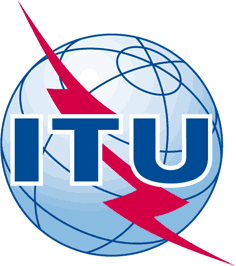 INTERNATIONAL TELECOMMUNICATION UNIONTELECOMMUNICATION
STANDARDIZATION SECTORSTUDY PERIOD 2017-2020INTERNATIONAL TELECOMMUNICATION UNIONTELECOMMUNICATION
STANDARDIZATION SECTORSTUDY PERIOD 2017-2020FG-AI4H-C-102FG-AI4H-C-102INTERNATIONAL TELECOMMUNICATION UNIONTELECOMMUNICATION
STANDARDIZATION SECTORSTUDY PERIOD 2017-2020INTERNATIONAL TELECOMMUNICATION UNIONTELECOMMUNICATION
STANDARDIZATION SECTORSTUDY PERIOD 2017-2020ITU-T Focus Group on AI for HealthITU-T Focus Group on AI for HealthINTERNATIONAL TELECOMMUNICATION UNIONTELECOMMUNICATION
STANDARDIZATION SECTORSTUDY PERIOD 2017-2020INTERNATIONAL TELECOMMUNICATION UNIONTELECOMMUNICATION
STANDARDIZATION SECTORSTUDY PERIOD 2017-2020Original: EnglishOriginal: EnglishWG(s):WG(s):PlenaryLausanne, 22-25 January 2019Lausanne, 22-25 January 2019DOCUMENTDOCUMENTDOCUMENTDOCUMENTDOCUMENTSource:Source:Chairman FG-AI4HChairman FG-AI4HChairman FG-AI4HTitle:Title:Schedule of future FG meetings (as of 2019-01-25)Schedule of future FG meetings (as of 2019-01-25)Schedule of future FG meetings (as of 2019-01-25)Purpose:Purpose:DiscussionDiscussionDiscussionContact:Contact:Thomas Wiegand
Fraunhofer HHIThomas Wiegand
Fraunhofer HHIEmail: thomas.wiegand@fraunhofer.hhi.deAbstract:This document lists the plans for future FG-AI4H meetings, as well as potential host locations.MeetingDateVenueNotesD2-5 April 2019Shanghai, ChinaE29 May (Wednesday) – 1 June 2019 (Saturday)Geneva, SwitzerlandOverlapping with AI for Good Global Summit (28-31 May 2019)F*September 2019Budapest, HungaryCollocated with ITU Telecom eventGNovember 2019New Delhi, IndiaHosted by NICF, DoT & ICMRAsia:PhilippinesThailandSouth KoreaAmericasCanadaBrazilChileEuropeBerlinAfricaSouth AfricaTanzaniaUgandaKeniaGhanaRwandaNigeriaOtherIsrael